Guía de la pel·lícula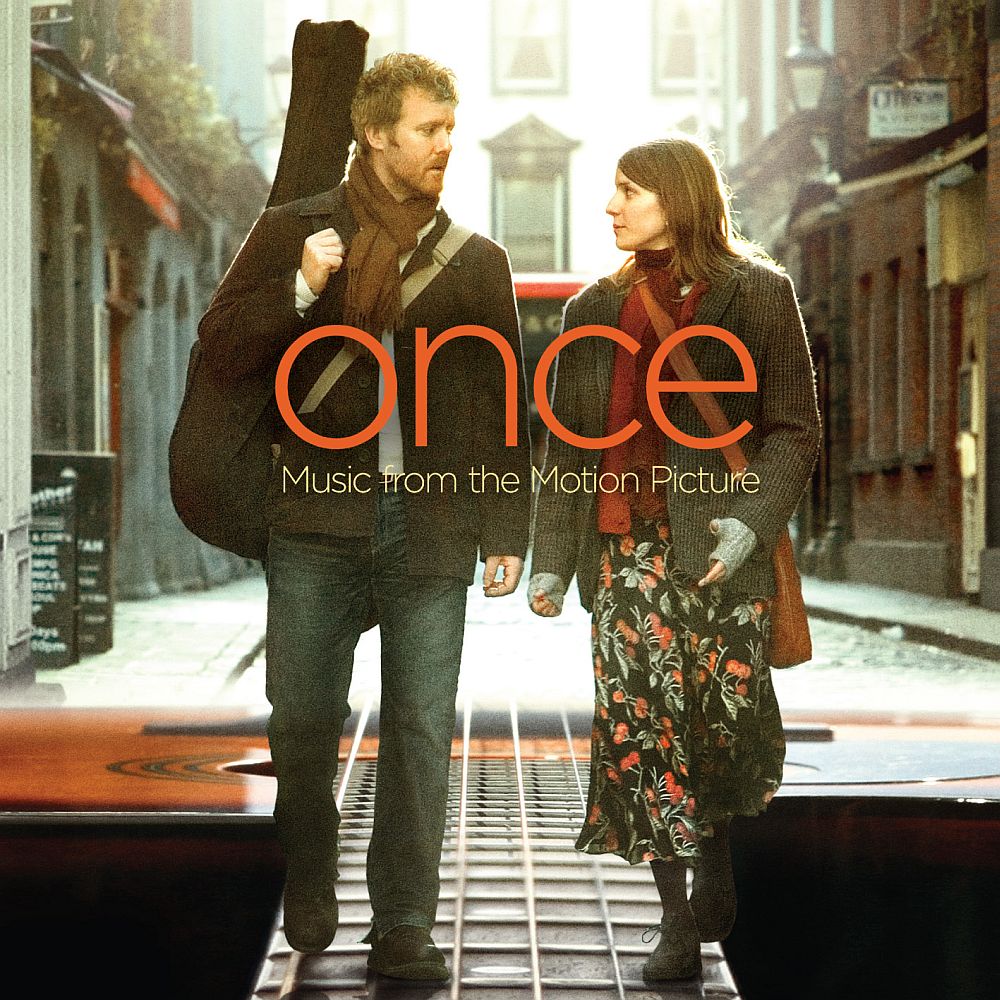 Si el cinema només és passar una bona estona ja no és un artParròquia santa Maria de Cardedeu1.Ficha técnica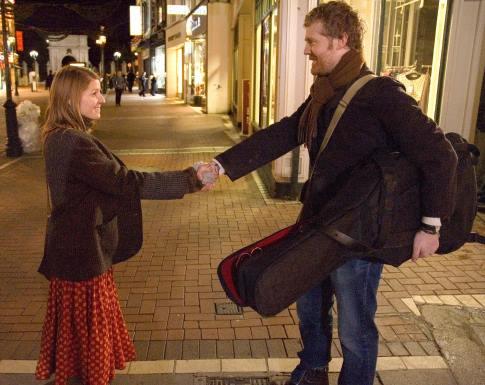 Dirección y guión: John Carney.
País: Irlanda.
Año: 2006.
Duración: 85 min.
Género: Drama, musical.
Elenco: Glen Hansard (chico), Markéta Irglová (chica), Hugh Walsh (Timmy), Gerry Hendrick (guitarrista), Alastair Foley (bajista), Geoff Minogue (Eamon), Bill Hodnett (padre del chico), 2.SinopsisGlen Hansard es un cantante y compositor que interpreta sus canciones por las calles de Dublín, cuando no está trabajando en la tienda de su padre (Bill Hodnett). Durante el día, para ganar algún dinero extra, interpreta conocidos temas para los transeúntes, pero por las noches, toca sus propios temas en los que habla de cómo le dejó su novia. Su talento no pasa desapercibido a Marketa Irglova, una inmigrante checa que vende flores en la calle. Ella tampoco ha tenido suerte en el amor y, para sentirse un poco mejor, escribe canciones sobre el tema, pero, a diferencia de Glen, nunca las interpreta en público. Glen y Marketa, acaban de improviso haciendo un dueto en una tienda de música, y será entonces cuando descubran que algo les une.3.¿Porqué “Once” es una película vocacional? Apuntes para el animador.La película de John Carney es un auténtico regalo de los que difícilmente se encuentran hoy en el cine. Está considerada como un musical, pero un musical muy natural donde las canciones no aparecen como elementos postizos. Aquí los personajes expresan sus sentimientos a través de las canciones y ellas se convierten en la clave para descubrir la historia. El argumento es realmente sencillo y, como mucho, se desarrolla en una semana. Un chico, Glen, se encuentra con una chica, Marketa. Ambos tienen pasión por la música. La música se convierte en un lenguaje común a pesar de tener orígenes y realidades culturales distintas. En este sentido son almas gemelas. Pero no sólo por la música porque también comparten una ruptura amorosa. Cada uno contará su experiencia, su fracaso, sus anhelos y sus tristezas en la vida y en el amor. Esta comunicación resultará sanadora.Antes de conocerse, Glen es un músico callejero a quien le falta confianza para tocar sus propias canciones, algo que sólo hace por la noche. Marketa ha olvidado casi la música si no fuera porque le dejan tocar el piano de vez en cuando en una tienda de instrumentos musicales. Pero el encuentro que se produce entre ambos les servirá para descubrirse mutuamente los propios talentos. De esta forma se ayudarán el uno al otro a alcanzar los objetivos que nunca habían soñado anteriormente.Sin embargo lo que parece inevitable nunca llega. Siendo personajes heridos en el amor y necesitados de curar esta herida no inician juntos una relación. Ni si quiera se dan un beso. ¿Por qué? Personalmente creo que aquí está el meollo de la propuesta de Carney. Es Glen quien lo intenta varias veces, pero es Marketa quien se opone y no le da esperanzas. Es evidente que entre ellos hay un amor, pero Marketa no cree que esa relación sea conveniente. Curiosamente esta amistad les hace creer de nuevo en el amor verdadero y los dos terminan dándole una segunda oportunidad a la primera relación que fracasó, es como un impulso para superarlo.En el fórum de cinemanet Draszz hace este comentario. “Es una fantástica historia de amistad, un encuentro en el que dos desconocidos “se domestican”: ella no le pide al músico callejero que le dibuje un cordero, como le pedía el Principito al aviador, sino “arréglame esta aspiradora”. Un comienzo casi surrealista para una película que, en muchos sentidos, nos lleva “más allá de la realidad”, en cuanto a que nos lleva más allá de los lugares comunes en la relación chico-chica para mostrarnos una historia en el que cada uno descubre el interior del otro, le dedica tiempo y descubre, como el Principito, que tienen algo que les hace “únicos en el mundo”. Se apoyan, se ayudan, se hacen crecer y cumplir aquello que tenían que ser, pero no se lo queda para él o ella, sino que le devuelve a su lugar propio. Sacan del otro su mejor “yo”, como dice el poeta, para dárselo a sí mismo. Eso es amistad. Eso es amor”.En definitiva Once es una película vocacional porque nos muestra este amor que no es posesivo sino totalmente desinteresado. Hasta podríamos decir que es un amor puro y casto. Un amor que piensa más en el otro que en uno mismo. Es también una reflexión sobre las decisiones que hay que tomar, lo que conviene y lo que no, diferenciándolo de lo que nos gusta. En este sentido valga esta cita: “El título de la película da pistas acerca de lo que vemos: el amor puede nacer de nuevo. Otra cosa es lo que se deba o no hacer con él, y en este sentido es ilustrativa una leve y velada referencia -nada casual- al Bogart de Casablanca” (tomada de decine21). Otro aspecto interesante es la pasión por la música que sienten Glen y Marketa, una pasión que les ha unido una vez  y que nunca les separará (cada vez que ella toque el piano se acordará de él, que se lo regaló), una pasión que les ha hecho crecer como personas.La canción Fralling slowly se llevó el Oscar a la mejor canción. Hay quien cree que nos da algunas claves para entender esa separación final entre los dos personajes. Ofrezco la letra y una traducción:4.Materiales para trabajar la película4.1.Ver y analizar.¿Quién es Glen y Marketa antes de conocerse? ¿Qué fracasos han tenido en sus vidas?¿Cómo cambian sus vidas después de ese el encuentro?¿Cuál es la relación que se establece entre ellos?¿Por qué no inician juntos una relación? ¿Te parece acertada esta decisión?¿Qué crees que ha querido transmitir el director John Carney con esta película?4.2.Nos interpela¿Qué momento de la película te ha gustado más? ¿Por qué?¿Cuáles son las heridas que arrastras de tu pasado? (relaciones, amistades que han fracasado)¿En qué sentido las relaciones que tienes con los demás son interesadas o no? (A veces los intereses son subconscientes)¿Cuándo has tomado una decisión aún a cosa de ir en contra de “lo que te apetecía”? ¿Cómo has vivido esta experiencia?¿Qué experiencias tienes de querer o de ayudar a alguien sin esperar nada a cambio? ¿Has considerado alguna vez que Dios te ama sin esperar nada a cambio?¿Cómo te habla Dios a través de esta película?I DONT KNOW YOU
BUT I WANT YOU
ALL THE MORE FOR THAT
WORDS FALL THROUGH ME
AND ALWAYS FOOL ME
AND I CANT REACT
AND GAMES THAT NEVER AMOUNT
TO MORE THAN THEYRE MEANT
WILL PLAY THEMSELVES OUT TAKE THIS SINKING BOAT AND POINT IT HOME
WEVE STILL GOT TIME
RAISE YOUR HOPEFUL VOICE YOU HAVE A CHOICE
YOUVE MADE IT NOWFALLING SLOWLY, EYES THAT KNOW ME
AND I CANT GO BACK
MOODS THAT TAKE ME AND ERASE ME
AND IM PAINTED BLACK
YOU HAVE SUFFERED ENOUGH
AND WARRED WITH YOURSELF
ITS TIME THAT YOU WONTAKE THIS SINKING BOAT AND POINT IT HOME
WEVE STILL GOT TIME
RAISE YOUR HOPEFUL VOICE YOU HAD A CHOICE
YOUVE MADE IT NOWTAKE THIS SINKING BOAT AND POINT IT HOME
WEVE STILL GOT TIME
RAISE YOUR HOPEFUL VOICE YOU HAD A CHOICE
YOUVE MADE IT NOW
FALLING SLOWLY SING YOUR MELODY
ILL SING ALONGNO TE CONOZCO
PERO TE QUIERO
MAYORMENTE POR ESO
LAS PALABRAS CAEN A TRAVÉS DE MI
Y SIEMPRE ME ENGAÑAN
Y NO PUEDO REACCIONAR,
Y LOS JUEGOS QUE NUNCA CUENTAN
MÁS DE LO QUE SIGNIFICAN
SE TERMINARAN JUGANDO A SÍ MISMOS TOMA ESTE BOTE AGUJEREADO Y LLÉVALO HACIA CASA,
AÚN TENEMOS TIEMPO
LEVANTA TU VOZ DE ESPERANZA, TU TIENES UNA ELECCIÓN
Y DEBES HACERLA AHORACAYENDO LENTAMENTE, LOS OJOS QUE ME CONOCEN
Y NO PUEDO VOLVER ATRÁS
LAS ONDAS QUE ME TOMAN Y ME BORRAN
Y ME PINTAN DE DE NEGRO,
YA HAS SUFRIDO LO SUFICIENTE
Y LUCHADO CONTRA TI MISMA,
YA ES MOMENTO DE QUE TU GANESTOMA ESTE BOTE AGUJEREADO Y LLÉVALO HACIA CASA,
AÚN TENEMOS TIEMPO
LEVANTA TU VOZ DE ESPERANZA, TU TIENES UNA ELECCIÓN
Y DEBES HACERLA AHORATOMA ESTE BOTE AGUJEREADO Y LLÉVALO HACIA CASA,
AÚN TENEMOS TIEMPO
LEVANTA TU VOZ DE ESPERANZA, TU TIENES UNA ELECCIÓN
Y DEBES HACERLA AHORA
CAYENDO LENTAMENTE, CANTA TU MELODÍA
Y YO LA CANTARÉ SOLOhttp://www.letras4u.com/